Mają Państwo prawo dostępu do swoich danych, ich sprostowania, usunięcia lub ograniczenia ich przetwarzania, jak również prawo wniesienia sprzeciwu wobec przetwarzania oraz prawo do przenoszenia danych. Wszystkie te żądania będziecie mogli Państwo zgłaszać na adres siedziby Stowarzyszenia przy ul. Kwiatowej 15, 00-333 Warszawa lub na adres e-mail: stowarzyszenie@xxx.pl Mają również Państwo prawo do wniesienia skargi do organu nadzorczego.
Do Państwa danych osobowych mogą mieć również dostęp podmioty świadczące na rzecz Stowarzyszenia usługi, w szczególności hostingowe, informatyczne, wysyłkowe. Podane dane osobowe mogą być przetwarzane w sposób zautomatyzowany, w tym również w formie profilowania. Jednak decyzje dotyczące indywidualnej osoby, związane z tym przetwarzaniem nie będą zautomatyzowane. Państwa dane osobowe będą przechowywane przez nas bezterminowo, jednak nie dłużej niż przez okres przedawnienia roszczeń z tytułu naruszenia przepisów o ochronie danych osobowych w razie otrzymania od Państwa sprzeciwu wobec przetwarzania danych”. Ponadto, jeżeli organizacja będzie chciała wysyłać do osób, które zamówiły publikację na stronie wiadomości sms, wiadomości e-mail, wykonywać telefony i wykorzystując te kanały komunikacji informować o ofertach handlowych organizacji, to pod klauzulą, której treść została przedstawiona wyżej należy jeszcze zamieścić klauzule zgody o następującej treści: „Informujemy, że Państwa dane są przetwarzane przez Stowarzyszenie ......................... z siedzibą przy ul. Kwiatowej 15, 00-333 Warszawa, w następujących celach:
a) w celu wykonania zamówienia, przetwarzanie Państwa danych w wyżej wskazanym celu służy podjęciu działań przed zawarciem umowy zgodnie z art. 6 ust.1. lit. b Rozporządzenia Parlamentu Europejskiego i Rady (UE) 2016/679 z 27 kwietnia 2016 roku w sprawie ochrony osób fizycznych w związku z przetwarzaniem danych osobowych i w sprawie swobodnego przepływu takich danych oraz uchylenia dyrektywy 95/46/WE (RODO), b) w ramach utrzymywania stałego kontaktu ze Stowarzyszeniem w związku z jego celami statutowymi, w szczególności poprzez informowanie o organizowanych akcjach społecznych i możliwościach wspierania działalności Stowarzyszenia. Przetwarzanie Państwa danych w wyżej wskazanym celu uzasadnione jest prawnie usprawiedliwionymi interesami realizowanymi przez Stowarzyszenie, zgodnie z art. 6 ust.1. lit. f RODO. Podanie przez Państwa danych jest dobrowolne, niemniej bez ich wskazania nie będzie możliwe wykonanie zamówienia. Po podaniu danych osobowych na stronie, imię nazwisko, adres e-mail, numer telefonu itd., podajemy następującą formułę: „Jeżeli chcielibyście Państwo otrzymywać od nas informacje dotyczące nowości wydawniczych, spotkań z autorami, targów książki i wszystkich ciekawych wydarzeń związanych z działalnością naszej organizacji, prosimy o wyrażenie poniższych zgód. Bez nich nie będzie mozliwe utrzymywanie z Państwem kontaktu w tych sprawach. Albo
Zapisz się na newsletter:  potwierdzam poprawność wprowadzonych danych i 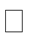 Wyrażam zgodę na przetwarzanie moich danych osobowych podanych powyżej w zakresie imienia i nazwiska, numeru telefonu i adresu e-mail przez Stowarzyszenie ....................... z siedzibą w Warszawie, ul. Kwiatowa 15, 00-333 Warszawa (administrator danych) w celach marketingowych oraz w celu przesyłania informacji handlowych drogą elektroniczną w ramach utrzymywania stałego kontaktu ze Stowarzyszeniem w związku z jego celami statutowymi, w szczególności poprzez informowanie o organizowanych akcjach społecznych i możliwościach wspierania działalności Stowarzyszenia. Wyrażam zgodę na używanie przez Stowarzyszenie ..................... z siedzibą w Warszawie, ul. Kwiatowa 15, 00-333 Warszawa (administrator danych) telekomunikacyjnych urządzeń końcowych (np. komputera) w celu marketingu bezpośredniego, w ramach utrzymywania stałego kontaktu ze Stowarzyszeniem w związku z jego celami statutowymi, w szczególności poprzez informowanie o organizowanych akcjach społecznych i możliwościach wspierania działalności Stowarzyszenia. Powyższe klauzule można stosować również, gdy publikacje zamawiane są na insertach, drukach wkładanych do książek, gazet, skrzynek pocztowych. Uwaga: Dopiero po "odkliknięciu" zgód osoba powinna być "włączona" do bazy danych na serwerze. Informatyk, który będzie tworzył tą funkcjonalność na stronie powinien to zrobić według tych wytycznych. Włączenie osoby powinno nastąpić po kliknięciu w checkbox przy zgodach. Informatyk powinien też zrobić taką funkcjonalność, żeby administrator mógł udowodnić potem, że osoba znalazła się w bazie poprzez wyrażenie zgody za pomocą checkboxów. 